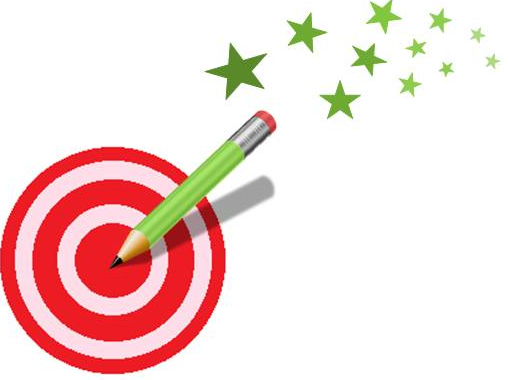 6+     =12	5+     =107+     =8	8+     =163+     =10	9+     =188+     =10	4+     =83+     =6	2+     =1087+     =88 	9+     =107+     =10    	7+     =14    28+     =29    	5+     =10    8+     =16    	3+     =10  45+     =46	1+     =10    8+     =10    	8+     =16  6+     =12	5+     =107+     =8	8+     =163+     =10	9+     =188+     =10	4+     =83+     =6	2+     =1087+     =88 	9+     =107+     =10    	7+     =14    28+     =29    	5+     =10    8+     =16    	3+     =10  45+     =46	1+     =10    8+     =10    	8+     =16   